JTT 2018Working Drawing and Cutting List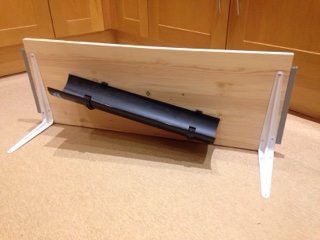 PieceNo offlengthwidthdepthMaterial11800mm300mm18mmPine shelf  or furniture panel21500mm111mm45mmRoundline guttering32Roundline gutter bracket42260mm200mmLarge shelf bracket